TEACCH TIPP 2 befasst sich mit Entspannungsstrategien und -routinenIn Zeiten des Wandels und der Unsicherheit können die Emotionen hoch sein und es kann schwierig sein, sich zu beruhigen. Wenn wir gestresst sind, profitieren wir alle von Strategien, die wir gelernt und praktiziert haben, die uns bei der Bewältigung helfen. Für autistische Menschen können wir ihre Stärke im visuellen Lernen nutzen, um ihnen Wege beizubringen, ihren Geist und Körper zu beruhigen. Jeder Einzelne ist individuell. Verwenden Sie daher Interessen und Vorlieben, um zu entscheiden, welche Aktivitäten in eine beruhigende Routine einbezogen werden sollen.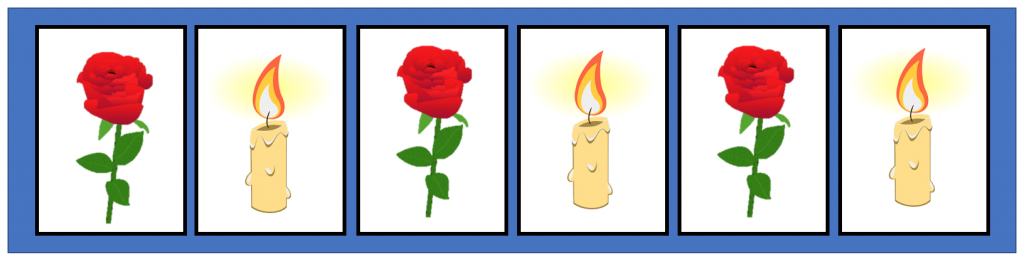 Wählen Sie 3 oder 4 Aktivitäten aus und zeigen Sie visuell an, in welcher Reihenfolge sie ausgeführt werden sollen. Sie können dies tun, indem Sie die Elemente in der Reihenfolge anordnen, in der sie von der Person ausgeführt werden sollen – mit Haftnotizen, Bilder oder Texten  oder erstellen Sie eine Liste. Auf diese Weise weiß der Einzelne genau, was er während der „Entspannungszeit“ tun kann. Nützliche Hinweise• Es gibt keinen „richtigen Weg“, um eine beruhigende Routine zu entwickeln - finden Sie   heraus, was für den Einzelnen wirklich entspannend ist, und nutzen Sie dies!• Lehren und üben Sie die Routine jeden Tag auf die gleiche Weise, besonders wenn Sie   ruhig sind.• Üben Sie die Routine jeden Tag am selben Ort. Dieser Ort sollte ruhig und so frei von   Ablenkungen wie möglich sein.• Machen Sie die Routine zusammen, damit der Einzelne von Ihnen lernen kann und Sie  gemeinsam Spaß haben können!In Zeiten der Unsicherheit profitiert jeder von Vorhersehbarkeit!AKTIVITÄTEN für geistige RuheAKTIVITÄTEN für körperliche RuheAn Lieblingsthemen denken (z. B. Züge, Tiere)Squeeze-Ball drückenZeichnenBlume riechen, Kerze auspusten (siehe Beispiel unten)FarbeWindräder pustenWitze oder bevorzugte Bücher lesenSensorische Materialien verwenden (berühren, hören, sehen)Bis 20 zählenYoga und BewegungEin Lied singenTiefer Druck Achtsamkeit / MeditationKörperliche ArbeitSchreiben 